
โรงเรียนธนบุรีวรเทพีพลารักษ์
การออกแบบ  Flow  Chart  ระบบการจัดการเรียนรู้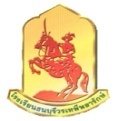 
โรงเรียนธนบุรีวรเทพีพลารักษ์
ระเบียบปฏิบัติการระบบการจัดการเรียนรู้เพื่อพัฒนาคุณภาพผู้เรียน1.  ความมุ่งหมาย
 	- เพื่อให้โรงเรียนธนบุรีวรเทพีพลารักษ์ มีระบบคุณภาพการนำหลักสูตรสู่การจัดการเรียนรู้ในห้องเรียน
มีการส่งเสริมและสนับสนุนให้ครูทุกคนใช้ระบบการจัดการเรียนรู้เพื่อพัฒนาผู้เรียนให้บรรลุเป้าหมาย ได้ตามมาตรฐานอย่างมีประสิทธิภาพ นอกจากนี้ยังมีการติดตาม ตรวจสอบ จัดทำและใช้ข้อมูลสารสนเทศเพื่อพัฒนาระบบการจัดการเรียนรู้ได้อย่างต่อเนื่องต่อไป2.  ขอบข่าย
	เป็นระบบการจัดการเรียนรู้ ที่ให้ครูแต่ละกลุ่มสาระการเรียนรู้ได้ศึกษาวิเคราะห์ คำอธิบายรายวิชาจากหลักสูตรสถานศึกษา  ศึกษาวิเคราะห์มาตรฐานการเรียนรู้ / ตัวชี้วัด   ศึกษา วิเคราะห์ข้อมูลของผู้เรียนเป็นรายบุคคล จัดทำโครงสร้างรายวิชา วางแผนออกแบบการจัดการเรียนรู้  จัดทำหน่วยการเรียนรู้  แผนการ
จัดการเรียนรู้  จัดการเรียนรู้  การนิเทศวิชาการภายในก็เพื่อการพัฒนา  แลกเปลี่ยนเรียนรู้ ประเมินผลการเรียนรู้ จัดทำข้อมูลสารสนเทศ รายงานผลการจัดทำระบบการจัดการเรียนรู้  ทั้งส่วนที่เป็นด้านผลลัพธ์ที่เกิดขึ้นกับผู้เรียน และด้านกระบวนการของระบบ ตลอดจนส่งเสริมให้นำข้อมูลสารสนเทศไปพัฒนาระบบการจัดการเรียนรู้ เพื่อพัฒนาผู้เรียนอย่างต่อเนื่องต่อไป3.  คำจำกัดความ
	3.1  การวิเคราะห์หลักสูตรสถานศึกษาและคำอธิบายรายวิชา หมายถึง  การศึกษาวิเคราะห์มาตรฐานการเรียนรู้ / ตัวชี้วัด  ผลการเรียนรู้   เพื่อใช้กำหนดเป้าหมายผู้เรียนว่า ผู้เรียนต้องรู้อะไร / ปฏิบัติอะไรได้  เกี่ยวกับสาระสำคัญ ความคิดหลัก หรือความคิดรวบยอดในเนื้อหาสาระใด
	3.2  การวิเคราะห์ผู้เรียน หมายถึง  การศึกษาวิเคราะห์ผู้เรียนเป็นรายบุคคล เกี่ยวกับความพร้อมทางการเรียน  ความรู้พื้นฐานหรือภูมิหลังของผู้เรียนของแต่ละรายวิชานั้น ๆ ก่อนเรียน เพื่อการวางแผน 
การออกแบบและการจัดการเรียนรู้
	3.3  การออกแบบการเรียนรู้ หมายถึง  วางแผนออกแบบการนำหลักสูตรสถานศึกษาสู่การจัดการเรียนรู้ในชั้นเรียน  โดยมีมาตรฐานการเรียนรู้ / ตัวชี้วัด  เป็นเป้าหมายหลักในการพัฒนาผู้เรียน ประกอบด้วยกระบวนการ  การจัดทำโครงสร้างรายวิชา  หน่วยการเรียนรู้  และแผนการจัดการเรียนรู้
	3.4  การจัดการเรียนรู้ หมายถึง  กระบวนการพัฒนาผู้เรียนให้บรรลุตามเป้าหมายที่หลักสูตรกำหนด
นำพาผู้เรียนให้มีคุณภาพตามมาตรฐานการเรียนรู้ / ตัวชี้วัดของแต่ละรายวิชา  นำพาผู้เรียนให้เกิดสมรรถนะสำคัญของผู้เรียน  และนำพาผู้เรียนให้มีคุณลักษณะอันพึ่งประสงค์  ผ่าน วิธีการ กิจกรรมหรือกระบวนการ
ภาระงาน และชิ้นงานที่กำหนดไว้ในหน่วยการเรียนรู้หรือแผนการจัดการเรียนรู้อย่างเหมาะสม ตามศักยภาพของผู้เรียน
	3.5  การนิเทศวิชาการภายใน  หมายถึง  กระบวนการพัฒนาการดำเนินการภายใต้การแลกเปลี่ยนเรียนรู้การสังเกตและการสำรวจ รวบรวมและตรวจสอบว่าการดำเนินการดังกล่าวนำพาสู่ความสำเร็จตามเป้าหมายหรือไม่  มาก  น้อยเพียงใด มีปัญหาอุปสรรคใด ถ้าจะให้บรรลุเป้าหมายยิ่งขึ้น มีแนวทางการพัฒนาการดำเนินการอย่างไร ภายใต้ปัจจัยข้อจำกัดของแต่ละกลุ่มสาระ  โดยการประชุมแลกเปลี่ยนเรียนรู้ของบุคลากรที่เกี่ยวข้อง
	3.6  ประมวลผลการเรียนรู้แต่ละหน่วย  หมายถึง  การนำผลการพัฒนาผู้เรียนแต่ละหน่วยการเรียนรู้มาวิเคราะห์และประมวลผลจาการจัดกิจกรรมการเรียนรู้  เพื่อตรวจสอบและวินิจฉัยการบรรลุเป้าหมาย
มาตรฐานการเรียนรู้ / ตัวชี้วัด  สมรรถนะสำคัญ คุณลักษณะอันพึ่งประสงค์ การอ่านคิด วิเคราะห์ ผ่านเกณฑ์
ที่กำหนดตามสภาพจริง
	3.7  การวิจัยปรับปรุง  หมายถึง  การนำการประมวลผลการเรียนรู้แต่ละหน่วย และการนิเทศวิชาการภายใน วิเคราะห์ปัจจัยที่ส่งผลการพัฒนาคุณภาพของผู้เรียน  สำหรับกลุ่มที่ตัดสินผลไม่ผ่านในหน่วยนั้น ๆ  ศึกษานวัตกรรม วิธีการวิจัยชั้นเรียน  ออกแบบการวิจัย  ดำเนินการวิจัย  ติดตาม  ประเมินผล  นำผลการวิจัยมาแลกเปลี่ยนเรียนรู้ภายในกลุ่มสาระ รายชั้นหรือโรงเรียน และวางแผนในการพัฒนาเพื่อดำเนินการต่อเนื่อง
	3.8  การพัฒนาการจัดการเรียนรู้อย่างต่อเนื่อง  หมายถึง  การนำข้อมูลสารสนเทศ ข้อค้นพบจากการวิจัยปรับปรุงการประเมินทบทวนผลการเรียนรู้แต่ละหน่วย  ใช้วางแผนปรับปรุงแผนการจัดการเรียนรู้  เนื้อหาสาระ  กิจกรรม  สื่อ  ให้สอดคล้องกับข้อค้นพบในหน่วยการเรียนรู้ถัดไปเพื่อพัฒนาอย่างต่อเนื่อง
	3.9  การประเมินผลการเรียนรู้  หมายถึง  เป็นการตรวจสอบและตัดสินคุณภาพของผู้เรียนทุกหน่วยการเรียนรู้เพื่อบรรลุผลการเรียนรู้ของรายวิชา  และเกณฑ์การประเมินผลรายวิชา
	3.10  การรายงานผลระบบเรียนรู้  หมายถึง  การจัดทำและจัดระบบสารสนเทศระบบการจัดการเรียนรู้เพื่อพัฒนาผู้เรียน  รายงานและเผยแพร่ ตลอดจนใช้เป็นข้อมูลพื้นฐานสำหรับการพัฒนาระบบการจัดการเรียนรู้เพื่อพัฒนาผู้เรียนและเป็นหลักฐานร่องรอยระบบการประกันคุณภาพการศึกษา  มาตรฐาน / ตัวชี้วัดรองรับการประเมินของ  สมศ.
4.  บันทึกมาตรฐานระบบการจัดการเรียนรู้
	1.  บันทึกผลการวิเคราะห์คำอธิบายรายวิชา
	2.  โครงสร้างรายวิชา
	3.  หน่วยการเรียนรู้
	4.  บันทึกหน่วยการเรียนรู้บูรณาการ
	5.  บันทึกแนวทางการพัฒนาผลสัมฤทธิ์ทางการเรียน
	6.  บันทึกวิเคราะห์ผู้เรียน / การปรับพื้นฐาน 
	7.  แผนการจัดการเรียนรู้
	8.  บันทึกแผนการประเมินผลรายวิชา
	9.  บันทึกแนวทางการจัดการเรียนรู้
	10. บันทึกการมอบหมายงานรายวิชา
	11. แบบพิจารณาแผนการจัดการเรียนรู้
	12. บันทึกผลหลังการจัดการเรียนรู้
	13. บันทึกการสังเกตการณ์สอน
	14. บันทึกการนิเทศภายใน
	15. บันทึกผลการจัดการเรียนรู้ในแต่ละหน่วยการเรียนรู้
	16. บันทึกการประเมินผู้เรียน / ปรับปรุง / ซ่อมแซม (เฉพาะผู้ที่ไม่ผ่าน)
	17. บันทึกการรายงานผลการผลิตและการใช้นวัตกรรมและเทคโนโลยี
	18. บันทึกรายงานผลการทำวิจัยในชั้นเรียน
	19. การรายงานผลระบบการเรียนรู้เมื่อสิ้นสุดภาคเรียน
โรงเรียนธนบุรีวรเทพีพลารักษ์
แบบบันทึกการวิเคราะห์คำอธิบายรายวิชา
รหัสวิชา........................รายวิชา................................................หน่วยการเรียนรู้.....................ชั้น..................
จำนวนคาบ / สัปดาห์......................ภาคเรียนที่................ปีการศึกษา......................
โรงเรียนธนบุรีวรเทพีพลารักษ์
โครงสร้างรายวิชา
รหัสวิชา.....................รายวิชา.......................................หน่วยการเรียน.............เวลารวม.........ชั่วโมง............หน่วยกิต
โรงเรียนธนบุรีวรเทพีพลารักษ์
โรงเรียนธนบุรีวรเทพีพลารักษ์
บันทึกหน่วยการเรียนรู้บูรณาการ  (ถ้ามี)
รหัสวิชา........................รายวิชา................................................หน่วยการเรียนรู้.....................ชั้น..................
จำนวนคาบ / สัปดาห์......................ภาคเรียนที่................ปีการศึกษา......................
1.  ชื่อหน่วยการเรียนรู้ที่บูรณาการ
..................................................................................................................................................................................................................................................................................................................................................................................2.  การบูรณาการ
3.  ผลการดำเนินการ
.......................................................................................................................................................................................................................................................................................................................................................................................................................................................................................................................................................................................................................................................................................................................................................................................................................................................................................................................................................................................................................................................................................................................................................
โรงเรียนธนบุรีวรเทพีพลารักษ์
แนวทางในการพัฒนาผลสัมฤทธิ์ทางการเรียน
รหัสวิชา........................รายวิชา................................................หน่วยการเรียนรู้.....................ชั้น..................
จำนวนคาบ / สัปดาห์......................ภาคเรียนที่................ปีการศึกษา......................1.  ผลสัมฤทธิ์ที่ผ่านมา (ในรายวิชาเดียวกัน)   ภาคเรียนที่.......................ปีการศึกษา......................
2.  สภาพปัญหาที่พบ (มาตรฐาน / ตัวชี้วัด ผลการเรียนรู้ที่นักเรียนไม่ผ่านมาก)  วิเคราะห์สาเหตุ..................................
....................................................................................................................................................................................................................................................................................................................................................................................................................................................................................................................................................................................................................................................................................................................................................................3.  แนวทางแก้ไขปัญหาเพื่อพัฒนาผลสัมฤทธิ์ (เช่น วิธีการสอน สื่อ การประเมินผล / การควบคุมชั้นเรียน การปรับเนื้อหา / สาระ การวิจัยชั้นเรียน ฯลฯ)
....................................................................................................................................................................................................................................................................................................................................................................................................................................................................................................................................................................................................................................................................................................................................................................
..................................................................................................................................................................................................................................................................................................................................................................................4.  ระยะเวลาในการพัฒนา...............................................................................................................................................5.  เป้าหมายที่ต้องการบรรลุ ปีการศึกษา.........................................................................................................................     ระดับผลการเรียน  3  ขึ้นไป  เพิ่มร้อยละ..........................................................(จำนวน..............................)     ระดับผลการเรียน  0, ร, มส, มผ  ลดลงร้อยละ.................................................(จำนวน..............................)
โรงเรียนธนบุรีวรเทพีพลารักษ์
แบบบันทึกการวิเคราะห์ผู้เรียน / การปรับพื้นฐาน
รหัสวิชา........................รายวิชา................................................หน่วยการเรียนรู้.....................ชั้น..................
จำนวนคาบ / สัปดาห์......................ภาคเรียนที่................ปีการศึกษา......................1.  สภาพปัญหาการเรียนรู้ที่พบ และวิธีค้นพบ
   สรุปผลจากการศึกษาสภาพปัญหา จำนวนนักเรียนทั้งหมด...........................คน	
	แบ่งเป็นกลุ่มเก่ง ( เกรด 3 – 4 )...................คน       กลุ่มปานกลาง ( เกรด 1 – 2.5 ).......................คน
	กลุ่มอ่อน ( เกรด 0 )......................คน2.  การปรับพื้นฐานของผู้เรียน
    ผลการปรับพื้นฐาน  จำนวนนักเรียนทั้งหมด........................คน     แบ่งเป็นกลุ่มเก่ง..........................คน
    พัฒนาขึ้นร้อยละ.......................กลุ่มปานกลาง.....................คน    พัฒนาขึ้นร้อยละ...............................
    กลุ่มอ่อน.........................คน   พัฒนาลดลงร้อยละ....................

โรงเรียนธนบุรีวรเทพีพลารักษ์
แผนการจัดการเรียนรู้1.  แผนการจัดการเรียนรู้    ครูประจำวิชาส่งคณะกรรมการกลุ่มสาระ  และกลุ่มบริหารวิชาการภายใน
     สัปดาห์ที่ 2   ของการเปิดภาคเรียน
2.  องค์ประกอบของแผนการจัดการเรียนรู้   (อาจเพิ่มเติมได้ตามความเหมาะสม)
	2.1   มาตรฐานหลักสูตร
	2.2   สาระสำคัญ  (อาจมีหรือไม่ ขึ้นอยู่กับกลุ่มสาระ ฯ)
	2.3  มาตรฐานการเรียนรู้		-   ความรู้
						-   ทักษะกระบวนการ  สมรรถนะผู้เรียน
						-   คุณลักษณะอันพึ่งประสงค์
	 	ตัวชี้วัด / ผลการเรียนรู้
		1................................................................................
		2................................................................................
		3................................................................................
		4................................................................................
	2.4  สาระการเรียนรู้
	2.5  กิจกรรมการเรียนรู้  (สอดคล้องกับผลการเรียนรู้ / การวัดและการประเมินผล)
	2.6  มีการทบทวน / ทดสอบความรู้ทักษะพื้นฐาน เพื่อประโยชน์ในการสอนปรับพื้นฐาน  จัดกิจกรรม
               การเรียนรู้และจัดกลุ่มผู้เรียน
	2.7  สื่อ / แหล่งเรียนรู้ / การบูรณาการ (บางแผน)
	2.8  การวัดและการประเมินผล  ระบุ  ผลการเรียนรู้ / พฤติกรรมที่มุ่งหวัง / วิธีการ  เครื่องมือ
	2.9  กิจกรรมเสนอแนะ
โรงเรียนธนบุรีวรเทพีพลารักษ์
แผนการประเมินผลรายวิชา
รหัสวิชา........................รายวิชา................................................หน่วยการเรียนรู้.....................ชั้น..................
จำนวนคาบ / สัปดาห์......................ภาคเรียนที่................ปีการศึกษา......................
โรงเรียนธนบุรีวรเทพีพลารักษ์
บันทึกแนวดำเนินการจัดการเรียนรู้
รหัสวิชา.....................รายวิชา..........................................ชั้น.................ภาคเรียนที่............ปีการศึกษา............
การวัดและประเมินผล  สัดส่วนคะแนน  ระหว่างภาค / ปี  : ปลายภาค / ปี ......................... : ........................


	ชิ้นงานบังคับ.............................................................................................................................................
1.  คะแนนสอบก่อนกลางภาค		...................................................	คะแนน
2.  การทดสอบกลางภาค		...................................................	คะแนน
3.  คะแนนหลังกลางภาค		...................................................	คะแนน
4.  คะแนนคุณลักษณะ		...................................................	คะแนน
5.  สอบปลายภาค		...................................................	คะแนน
กิจกรรมการเรียนรู้
1.........................................................................................................................................................................
2.........................................................................................................................................................................
3.........................................................................................................................................................................
สื่อการเรียนรู้
1.........................................................................................................................................................................
2.........................................................................................................................................................................
3.........................................................................................................................................................................
โรงเรียนธนบุรีวรเทพีพลารักษ์
แบบกำหนดการมอบหมายงานทุกรายวิชา
รหัสวิชา........................รายวิชา................................................หน่วยการเรียนรู้.....................ชั้น..................
จำนวนคาบ / สัปดาห์......................ภาคเรียนที่................ปีการศึกษา......................
เงื่อนไขอื่น ๆ ระบุ..............................................................................................................................................
...........................................................................................................................................................................
หมายเหตุ	ชิ้นงาน / ภาระงานที่ได้รับมอบหมายต้องตรงกับงานในแผนการจัดการเรียนรู้ 

โรงเรียนธนบุรีวรเทพีพลารักษ์
แบบบันทึกการพิจารณาแผนการจัดการเรียนรู้
รหัสวิชา........................รายวิชา................................................ ชั้น..................ภาคเรียนที่...........ปีการศึกษา.............
แผนการจัดการเรียนรู้.................ชื่อผู้สอน.......................................................................... 
เรื่อง.....................................................................................................................................
ข้อชื่นชม / ข้อเสนอแนะ   ..................................................................................................................................................
................................................................................................................................................................................................................................................................................................................................................................................................................................................................................................................................................................................................................................................................................................................................................................................
			ลงชื่อ....................................................ผู้พิจารณาแผนการจัดการเรียนรู้
			    (.............................................................)
			ลงชื่อ...................................................หัวหน้ากลุ่มสาระ
			    (.............................................................)
โรงเรียนธนบุรีวรเทพีพลารักษ์
แบบบันทึกผลหลังการจัดการเรียนรู้แต่ละแผนการจัดการเรียนรู้
รหัสวิชา.....................รายวิชา..............................................ชั้น.................ภาคเรียนที่............ปีการศึกษา............1.  ด้านการทบทวนความรู้ / ทักษะพื้นฐานเดิมเพื่อการจัดการเรียนรู้
....................................................................................................................................................................................................................................................................................................................................................................................................................................................................................................................................................................................................................................................................................................................................................................
2.  ด้านการจัดการเรียนรู้
....................................................................................................................................................................................................................................................................................................................................................................................................................................................................................................................................................................................................................................................................................................................................................................
3.  ด้านการวัดผลประเมินผลการเรียน  ( ความรู้  ทักษะ  คุณลักษณะตามตัวชี้วัด / ผลการเรียนรู้ )
....................................................................................................................................................................................................................................................................................................................................................................................................................................................................................................................................................................................................................................................................................................................................................................
4.  ข้อเสนอแนะแนวทางในการพัฒนาต่อไป
....................................................................................................................................................................................................................................................................................................................................................................................................................................................................................................................................................................................................................................................................................................................................................................
โรงเรียนธนบุรีวรเทพีพลารักษ์
แบบสังเกตการจัดกิจกรรมการเรียนรู้
ตามกิจกรรมโครงการ “ พัฒนาระบบการเรียนรู้ที่เน้นผู้เรียนเป็นสำคัญ ”
รหัสวิชา........................รายวิชา................................................ ชั้น..................ภาคเรียนที่...........ปีการศึกษา.............
ชื่อผู้สอน.......................................................................ห้องเรียน..................คาบที่..........วันที่................................... 
ผู้สังเกตการสอน......................................................................... กลุ่มสาระ ฯ..............................................................
ความคิดเห็น  ข้อเสนอแนะ ข้อชื่นชม
........................................................................................................................................................................................................................................................................................................................................................................................
โรงเรียนธนบุรีวรเทพีพลารักษ์
บันทึกการนิเทศ
โครงการ  พัฒนากระบวนจัดการเรียนรู้     กิจกรรม  นิเทศภายในกลุ่มสาระการเรียนรู้
เรื่องที่นิเทศ....................................................................................................................1.  ชื่อผู้ให้การนิเทศ   .............................................................................................................................................
2.  ชื่อผู้รับการนิเทศ   .............................................................................................................................................
3.  วันที่นิเทศ   ................................................. เวลา ...............................สถานที่..................................................
4.  บันทึกการนิเทศ
......................................................................................................................................................................................................................................................................................................................................................................................................................................................................................................................................................................................................................................................................................................................................................................................................................................................................................................................................................................................................................................................................................................................................................
.........................................................................................................................................................................................5.  ข้อเสนอแนะ
...........................................................................................................................................................................................................................................................................................................................................................................................................................................................................................................................................................................6.  การนัดหมายนิเทศครั้งต่อไป
..................................................................................................................................................................................................................................................................................................................................................................................
	ลงชื่อ...........................................ผู้ให้การนิเทศ	ลงชื่อ.............................................ผู้รับการนิเทศ
			ลงชื่อ.............................................หัวหน้ากลุ่มสาระ
โรงเรียนธนบุรีวรเทพีพลารักษ์
แบบบันทึกผลหลังการจัดการเรียนรู้ในแต่ละหน่วยการจัดการเรียนรู้


โรงเรียนธนบุรีวรเทพีพลารักษ์
แบบบันทึกการประเมินผู้เรียน / การปรับปรุง / ซ่อมเสริม (เฉพาะนักเรียนที่ไม่ผ่าน)
รหัสวิชา.......................รายวิชา............................................. ชั้น.............ภาคเรียนที่...........ปีการศึกษา................

โรงเรียนธนบุรีวรเทพีพลารักษ์
การรายงานผลการผลิตและใช้สื่อนวัตกรรม และเทคโนโลยี
ในการจัดการเรียนการสอน	ในการส่งรายงานผลการใช้สื่อฯ ประกอบด้วยสิ่งต่าง ๆ ดังนี้
	1.  สื่อ นวัตกรรม และเทคโนโลยี  (ชิ้นงานที่ผลิต)
	2.  รายงานผลการผลิตและใช้สื่อนวัตกรรม และเทคโนโลยี

โรงเรียนธนบุรีวรเทพีพลารักษ์
การรายงานผลการวิจัยในชั้นเรียน
ปีการศึกษา...................ในการส่งรายงาน วิจัยในชั้นเรียนให้เขียนรายงานตามหัวข้อต่อไปนี้
โรงเรียนธนบุรีวรเทพีพลารักษ์
แบบรายงานผลระบบเรียนรู้  (เมื่อสิ้นสุดภาคเรียน) รายวิชา
รหัสวิชา..........................รายวิชา...............................................................ชั้น....................หน่วยการเรียนรู้...............
ภาคเรียนที่..................ปีการศึกษา............................
1.  ข้อมูลนักเรียน        1.1  ผลสัมฤทธิ์ทางการเรียน
	1.2  ตัวชี้วัด / ผลการเรียนรู้ ที่ไม่ผ่านมากที่สุด คือ (เรียงตามลำดับ).....................................................................
	       สาเหตุที่ไม่ผ่าน..............................................................................................................................................
	1.3  รายชื่อนักเรียนที่ได้รับคะแนนสูงสุด	1......................................................................................
		2........................................................................ 3......................................................................................	
2.  ข้อมูลครูประจำวิชา

	2.2  สื่อการสอนที่ผลิตไว้………………………………………………………………….
	2.3  วิจัยในชั้นเรียนที่ดำเนินการเรื่อง……………..……………………………………….
	2.4  ข้อค้นพบของครูผู้สอน……………………………………………………………….	
	2.5  สิ่งที่จะพัฒนาต่อไป…………………………………………………………………..

ระบบการจัดการเรียนรู้
เพื่อพัฒนาคุณภาพผู้เรียนโดย
...................................................
กลุ่มสาระการเรียนรู้...................................................
โรงเรียนธนบุรีวรเทพีพลารักษ์สำนักงานเขตพื้นที่การศึกษามัธยมศึกษาเขต 1คำนำ	โรงเรียนธนบุรีวรเทพีพลารักษ์  ได้จัดทำและพัฒนาหลักสูตรสถานศึกษาให้สอดคล้องกับหลักสูตรแกนกลางการศึกษาขั้นพื้นฐาน พุทธศักราช  2551  และใช้หลักสูตรดังกล่าวมาดำเนินการจัดการเรียนรู้สู่การปฏิบัติตั้งแต่ปีการศึกษา  2553  ซึ่งการจัดการเรียนรู้ในหลักสูตรดังกล่าวได้ให้ความสำคัญกับการพัฒนาผู้เรียนทั้งด้านความรู้  ความคิด ที่กำหนดไว้เป็นสมรรถนะที่สำคัญของผู้เรียนตลอดจนการปลูกฝังและพัฒนาคุณธรรม จริยธรรม ที่กำหนดไว้เป็นคุณลักษณะอันพึ่งประสงค์  8  ประการ  เพื่อพัฒนาผู้เรียนให้สามารถนำความรู้ใช้เป็นพื้นฐานในการศึกษาต่อและนำไปใช้ในชีวิตประจำวันได้อย่างมีคุณภาพตามศักยภาพแต่ละบุคคล
	งานพัฒนาหลักสูตรสถานศึกษาโรงเรียนธนบุรีวรเทพีพลารักษ์  จึงได้คิดและกำหนดระบบการจัดการเรียนรู้เพื่อพัฒนาคุณภาพผู้เรียนไว้เป็นกรอบและทิศทางให้คุณครูทุกท่าน ทุกกลุ่มสาระการเรียนรู้ได้ใช้เป็นแนวปฏิบัติเพื่อการจัดการเรียนรู้ พัฒนาคุณภาพผู้เรียนของโรงเรียนธนบุรีวรเทพีพลารักษ์ให้เป็นไปในทิศทางเดียวกัน  อีกทั้งยังใช้เป็นหลักฐานร่องรอยสำหรับการจัดการเรียนรู้ให้บรรลุเป้าหมายตามมาตรฐาน/ ตัวชี้วัดเพื่อการประกันคุณภาพการศึกษา
และการประเมินคุณภาพการศึกษาของ  สมศ. รอบ 3 ต่อไป
	

	
					งานพัฒนาหลักสูตรสถานศึกษา
					โรงเรียนธนบุรีวรเทพีพลารักษ์  

หน่วยที่ชื่อหน่วย
การเรียนรู้มาตรฐานการเรียนรู้/
ตัวชี้วัดผู้เรียนรู้อะไร /
ผู้เรียนทำอะไรได้ความคิดหลักสาระสำคัญ
ความคิดรวบยอดหน่วยที่ชื่อหน่วย
การเรียนรู้มาตรฐานการเรียนรู้ /
ตัวชี้วัดสาระสำคัญ
ความคิดรวบยอดเวลา(ชั่วโมง)น้ำหนัก
คะแนนรวมระหว่างภาครวมระหว่างภาครวมระหว่างภาครวมระหว่างภาคปลายภาคปลายภาคปลายภาคปลายภาครวมรวมรวมรวมวิชา / ครูสาระ / เนื้อหากิจกรรม43.532.521.510รมสผมผสภาพปัญหาวิธีการค้นพบเรื่อง / ทักษะที่ปรับพื้นฐานกิจกรรมเวลา / คาบตัวชี้วัด /
ผลการเรียนรู้พฤติกรรมที่มุ่งหวัง
(ความรู้ ทักษะ คุณลักษณะ)สนอง
มาตรฐาน
ด้านผู้เรียน
(สพฐ)
ข้อที่วิธีการ / 
เครื่องมือ / 
ชิ้นงาน
ระบุรายกลุ่ม
รายบุคคลชิ้นงานหลักช่วงเวลาประเมิน / คะแนนช่วงเวลาประเมิน / คะแนนช่วงเวลาประเมิน / คะแนนช่วงเวลาประเมิน / คะแนนตัวชี้วัด /
ผลการเรียนรู้พฤติกรรมที่มุ่งหวัง
(ความรู้ ทักษะ คุณลักษณะ)สนอง
มาตรฐาน
ด้านผู้เรียน
(สพฐ)
ข้อที่วิธีการ / 
เครื่องมือ / 
ชิ้นงาน
ระบุรายกลุ่ม
รายบุคคลชิ้นงานหลักระหว่างเรียนกลางปี /ภาคระหว่างเรียนปลายปี / ภาคแผนการจัดการเรียนรู้ชื่อหน่วยตัวชี้วัด / ผลการเรียนรู้สาระการเรียนรู้ความรู้  (...................คะแนน)ทักษะ กระบวนการคิด ศึกษาค้นคว้า
สมรรถนะผู้เรียน
การนำเสนอความรู้ (......................คะแนน)คุณลักษณะ  (....................คะแนน)งานที่มอบหมาย / ชิ้นงาน / ภาระงานลักษณะงานลักษณะงานคะแนนลักษณะงานลักษณะงานวันกำหนดส่งงานที่มอบหมาย / ชิ้นงาน / ภาระงานชิ้นงานภาระงานคะแนนเดี่ยวกลุ่มวันกำหนดส่งองค์ประกอบด้าน / รายการพิจารณามีไม่มีข้อเสนอแนะ1.  สาระสำคัญ
      1.1  แสดงความคิดรวบยอดเนื้อหาหรือแก่นของเรื่อง       1.2  สอดคล้องความสัมพันธ์กับเป้าหมาย / ตัวชี้วัด และเนื้อหาสาระ2.  ผลการเรียนรู้
       2.1  ตัวชี้วัด / ผลการเรียนรู้
          2.1.1  ถูกต้องตามหลักการเขียน          2.1.2  ครอบคลุมพฤติกรรมหลายด้าน (ความรู้  ทักษะ  คุณลักษณะ)       2.2  จุดประสงค์
          2.2.1  ระบุพฤติกรรมที่สามารถวัดได้ประเมินได้          2.2.2  ระบุพฤติกรรมที่สอดคล้องตรงกับพฤติกรรมที่กำหนดในมาตรฐาน / ตัวชี้วัด3.  เนื้อหา
       3.1  ถูกต้องตามหลักวิชาชัดเจนไม่สับสน       3.2  ครบถ้วนเพียงพอที่จะเป็นพื้นฐานในการสร้างความรู้ใหม่ พฤติกรรม ทักษะที่ต้องการ       3.3  ทันสมัย4.  กิจกรรมการเรียนการสอน
       4.1  สอดคล้องกับตัวชี้วัดผลการเรียนรู้       4.2  สอดคล้องกับความต้องการ ความสามารถของผู้เรียน       4.3  เหมาะสมกับเวลา  สถานที่ วัสดุอุปกรณ์สภาพแวดล้อมของห้องเรียน / โรงเรียน       4.4  มีการบูรณาการ       4.5  เป็นกิจกรรมการเรียนการสอนที่เน้นผู้เรียนเป็นสำคัญ
              -  หลากหลายเหมาะสมกับธรรมชาติของผู้เรียน              -  ฝึกให้ผู้เรียนค้นคว้าสังเกต รวบรวม วิเคราะห์คิดอย่างหลากหลาย สร้างสรรค์ ค้นพบ 
                 และสร้างความรู้ด้วยตนเองตามหลักปรัชญาของเศรษฐกิจพอเพียง              -  ส่งเสริมให้ผู้เรียนเรียนรู้และปฏิบัติอย่างมีขั้นตอนกระบวนการ              -  กระตุ้นให้ผู้เรียนศึกษาหาความรู้แสวงหาคำตอบด้วยตนเอง              -  ให้ผู้เรียนมีผลงานจากการปฏิบัติ              -  ฝึกและส่งเสริมคุณธรรมจริยธรรมของผู้เรียน              -  ฝึกความเป็นประชาธิปไตยการทำงานร่วมกับผู้อื่นและรับผิดชอบร่วมกันองค์ประกอบด้าน / รายการพิจารณามีไม่มีข้อเสนอแนะ               - มีพัฒนาการสุนทรียภาพด้านดนตรี กีฬา ศิลปะ  (เฉพาะบางหน่วยการเรียนรู้)               -  มีกิจกรรมการส่งเสริมสุขภาพกาย สุขภาพจิต ป้องกันสารเสพติดและเอดส์ 
                  (เฉพาะบางกลุ่มสาระ)                - ส่งเสริมให้ผู้เรียนนำความรู้ไปใช้ประโยชน์        4.6  มีลำดับการสอนเป็นขั้นตอน5.  สื่อการสอน
         5.1  เหมาะกับวัย ความสนใจ และความสามารถ         5.2  สอดคล้องกับกิจกรรมการเรียนการสอน         5.3  นำถูมิปัญญาท้องถิ่น เทคโนโลยี สื่อที่เหมาะสมมาประยุกต์ใช้ในการจัดการเรียนการสอน6.  การวัดผลและประเมินผล
         6.1  วิธีวัดและเครื่องมือวัดสอดคล้องกับพฤติกรรมที่กำหนดในมาตรฐาน / ตัวชี้วัด
                และธรรมชาติของวิชา         6.2  เกณฑ์การประเมินมีความสอดคล้องกับความสามารถของผู้เรียน         6.3  ใช้วิธีวัดและประเมินหลาย ๆ วิธี         6.4  ส่งเสริมให้ผู้เรียนมีส่วนร่วมในการประเมินตนเองและเพื่อน7.  กิจกรรมเสนอแนะ
         7.1  ระบุกิจกรรมที่จะเสริมสำหรับผู้เรียนเก่ง และผู้ที่เรียนช้า         7.2  ระบุพฤติกรรมที่น่าสนใจเพิ่มเติม8.  บันทึกหลังสอน
         8.1  การทบทวนความรู้ ทักษะ / พื้นฐาน         8.2  การจัดกิจกรรมส่งเสริมการเรียนรู้         8.3  การวัดและประเมินผล  ( KPA)         8.4  ข้อเสนอแนะแนวทางในการพัฒนาที่ประเด็นสังเกตปฏิบัติไม่ปฏิบัติข้อเสนอแนะ1กระตุ้นให้ผู้เรียนแลกเปลี่ยนประสบการณ์2จัดกิจกรรมให้ผู้เรียนได้คิดวิเคราะห์และหาข้อสรุปร่วมกัน3จัดกิจกรรมให้ผู้เรียนได้รับรู้ข้อมูล แนวคิด หลักการ เพื่อเป็นข้อมูลช่วย
ในการเรียนรู้4จัดกิจกรรมให้ผู้เรียนได้ได้นำข้อสรุปไปสร้างผลงาน / ทดลองใช้ซึ่งเป็นการแสดงความสำเร็จของผลการเรียนรู้5จัดกิจกรรมให้นักเรียนได้เรียนรู้จากการทำงานร่วมกัน6สื่อ อุปกรณ์ แหล่งเรียนรู้ สอดคล้องกับกิจกรรมการเรียนการสอน7จัดกิจกรรมการเรียนรู้ที่สอดแทรกการสร้างคุณธรรมจริยธรรมให้แก่ผู้เรียน8สร้างบรรยากาศการเรียนรู้ดึงดูดความสนใจ เกิดความสุขและเพลิดเพลิน
ในการเรียน9ประเมินผลการเรียนรู้หลายรูปแบบ โดยการประเมินตามสภาพจริง10จัดกิจกรรมให้ผู้เรียนกระตือรือร้นในการได้ปฏิบัติ คิดเอง ทำเอง และมีส่วนร่วมในการเรียน11กิจกรรมการเรียนรู้สอดคล้องกับมาตรฐานการเรียนรู้ / ตัวชี้วัด / ผลการเรียนรู้12ดำเนินการสอนอย่างเป็นลำดับขั้นตอน13ประเมินผลสอดคล้องกับกิจกรรมการเรียนรู้ และตัวชี้วัด / ผลการเรียนรู้ที่ชื่อ – สกุลห้องตัวชี้วัด / 
ผลการเรียนรู้ว/ด/ป
ที่แก้ไขวิธีการแก้ไขหมายเหตุชั้น /ห้องจำนวนจำนวนนักเรียนที่ได้รับผลสัมฤทธิ์ทางการเรียนจำนวนนักเรียนที่ได้รับผลสัมฤทธิ์ทางการเรียนจำนวนนักเรียนที่ได้รับผลสัมฤทธิ์ทางการเรียนจำนวนนักเรียนที่ได้รับผลสัมฤทธิ์ทางการเรียนจำนวนนักเรียนที่ได้รับผลสัมฤทธิ์ทางการเรียนจำนวนนักเรียนที่ได้รับผลสัมฤทธิ์ทางการเรียนจำนวนนักเรียนที่ได้รับผลสัมฤทธิ์ทางการเรียนจำนวนนักเรียนที่ได้รับผลสัมฤทธิ์ทางการเรียนจำนวนนักเรียนที่ได้รับผลสัมฤทธิ์ทางการเรียนจำนวนนักเรียนที่ได้รับผลสัมฤทธิ์ทางการเรียนจำนวนนักเรียนที่ได้รับผลสัมฤทธิ์ทางการเรียนจำนวนนักเรียนที่ได้รับผลสัมฤทธิ์ทางการเรียนจำนวนนักเรียนที่ได้รับผลสัมฤทธิ์ทางการเรียนจำนวนนักเรียนที่ได้รับผลสัมฤทธิ์ทางการเรียนจำนวนนักเรียนที่ได้รับผลสัมฤทธิ์ทางการเรียนจำนวนนักเรียนที่ได้รับผลสัมฤทธิ์ทางการเรียนจำนวนนักเรียนที่ได้รับผลสัมฤทธิ์ทางการเรียนจำนวนนักเรียนที่ได้รับผลสัมฤทธิ์ทางการเรียนจำนวนนักเรียนที่ได้รับผลสัมฤทธิ์ทางการเรียน  คะแนนที่ได้
สูงสุด  /  ต่ำสุดชั้น /ห้องจำนวนระดับผลการเรียนระดับผลการเรียนระดับผลการเรียนระดับผลการเรียนระดับผลการเรียนระดับผลการเรียนระดับผลการเรียนระดับผลการเรียนระดับผลการเรียนระดับผลการเรียนระดับผลการเรียนระดับการประเมิน
คุณลักษณะระดับการประเมิน
คุณลักษณะระดับการประเมิน
คุณลักษณะระดับการประเมิน
คุณลักษณะระดับการประเมิน
อ่าน คิด วิเคราะห์ เขียนระดับการประเมิน
อ่าน คิด วิเคราะห์ เขียนระดับการประเมิน
อ่าน คิด วิเคราะห์ เขียนระดับการประเมิน
อ่าน คิด วิเคราะห์ เขียน  คะแนนที่ได้
สูงสุด  /  ต่ำสุดชั้น /ห้องจำนวน  4  3.5  3  2.5  2  1.5   1  0 ร  มส32103210  /  /  /  /  /รวมร้อยละ2.1  ปัญหาการจัดการเรียนรู้วิธีแก้ที่ดำเนินการ